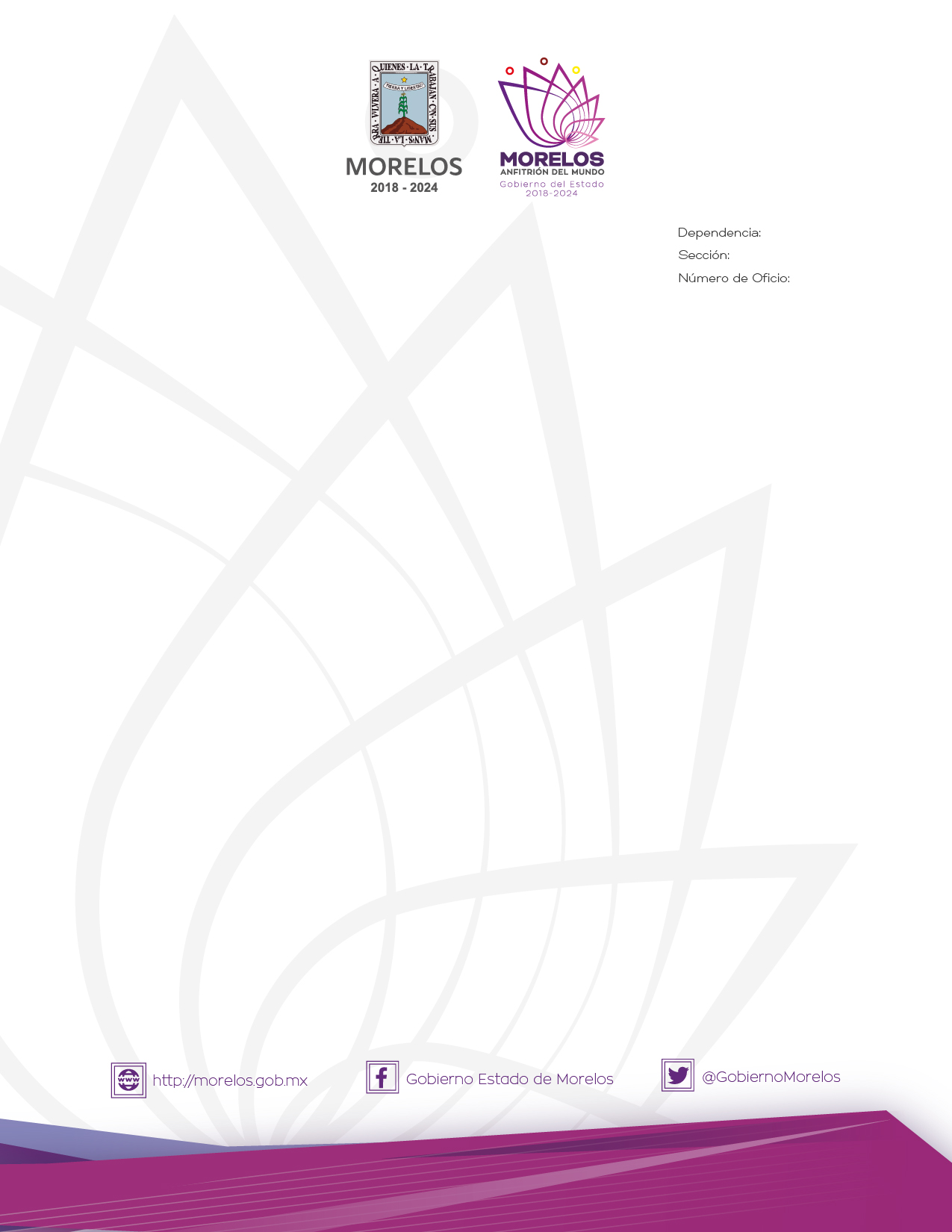 COMITÉ PARA EL CONTROL DE ADQUISICIONES, ENAJENACIONES, ARRENDAMIENTOS Y SERVICIOS DEL PODER EJECUTIVO DEL ESTADO DE MORELOS.ACTA DE LA TRIGÉSIMA SEGUNDA SESIÓN ORDINARIA DE 2022.En la Ciudad de Cuernavaca, Morelos, siendo las trece horas del día jueves dieciocho de agosto del año dos mil veintidós, previa convocatoria a través del oficio número SA/DGPAC/780/2022, de fecha diez de agosto del año dos mil veintidós, emitida por la Dirección General de Procesos para la Adjudicación de Contratos de la Secretaría de Administración, se reunieron en la sala de juntas de la Dirección General de Procesos para la Adjudicación de Contratos, los siguientes: -------------------------------------------------------------Funcionarios públicos integrantes del Comité para el Control de Adquisiciones, Enajenaciones, Arrendamientos y Servicios del Poder Ejecutivo del Estado de Morelos ----------------------------------------------------------------------------------------------------Alejandra Obregón Barajas, Directora General de Relaciones Públicas de la Oficina de la Gubernatura  del Estado, Representante del Gobernador del Estado de Morelos y Presidenta del Comité para el Control de Adquisiciones Enajenaciones, Arrendamientos y Servicios del Poder Ejecutivo del Estado de Morelos.----------------------------------------------------------------Efrén Hernández Mondragón, Director General de Procesos para la Adjudicación de Contratos de la Secretaría de Administración y Secretario Ejecutivo del Comité para el Control de Adquisiciones Enajenaciones, Arrendamientos y Servicios del Poder Ejecutivo del Estado de Morelos.--------------------------------------------------------------------------------------------------------------------------------------------------------------------------------------------------------------------------------------------------En calidad de vocales-----------------------------------------Saúl Chavelas Bahena, Secretario Técnico de la Secretaría de Administración, en su carácter de representante designado por la Secretaría de Administración.-----------------------Antonio Hernández Marín, Titular de la Unidad de Enlace Financiero Administrativo de la Secretaría de Hacienda, en su carácter de representante designado por la Secretaría de Hacienda.----------------------------------------------------------------------------------------------------Tania Daniela Rebollo Trujillo, Secretaria Técnica de la Secretaría de la Contraloría, en su carácter de representante designada por la Secretaria de la Contraloría.------------------------------------------------------------------------------------------------------------------------------------- ------Titular del proceso que se encuentra vinculado en la presente sesión.--------Eduardo Kenji Uchida García, Encargado de Despacho de la Dirección General del Instituto de Servicios Registrales y Catastrales del Estado de Morelos, quien presenta el  punto cuatro del orden del día.-----------------------------------------------------------------------------------------------------------------------------------------------------------------------------------------------------------------------------------Invitada permanente-----------------------------------Georgina Esther Tenorio Menéndez, Directora General de Consultoría de Asuntos Administrativos de la Consejería Jurídica, en su carácter de representante designada por la Consejería Jurídica.--------------------------------------------------------------------------------------------------------------------------------------------------------------------------------------------------------Todos ellos con el fin de desahogar los asuntos de la Trigésima Segunda Sesión Ordinaria del Comité para el Control de Adquisiciones, Enajenaciones, Arrendamientos y Servicios del Poder Ejecutivo del Estado de Morelos.--------------------------------------------------------------------------------------------------------------ORDEN DEL DÍA--------------------------------------------1.- Lista de Asistencia.-------------------------------------------------------------------------------------2.- Declaración del quórum legal para sesionar.------------------------------------------------------3.- Lectura, en su caso modificación, y aprobación del orden del día, para efecto de aprobación.--------------------------------------------------------------------------------------------------4.- Revisión y en su caso, dictaminar la procedencia de celebrar la excepción de subasta pública de 737 bienes muebles y equipo de cómputo en desuso que se encuentran en condiciones de desecho del Instituto de Servicios Registrales y Catastrales del Estado de Morelos. -----------------------------------------------------------------------------------------------------5.- Asuntos Generales  (Asuntos en trámite).--------------------------------------------------------6.- Clausura de la Sesión. --------------------------------------------------------------------------------------------------------------------DESARROLLO DE LA SESIÓN-------------------------------PUNTO UNO. - Lista de asistencia. El Secretario Ejecutivo del Comité, procede al pase de lista para constatar la asistencia de los miembros que integran el Comité para el Control de Adquisiciones, Enajenaciones, Arrendamientos y Servicios del Poder Ejecutivo del Estado de Morelos; encontrándose presentes la Presidenta, el Secretario Ejecutivo,  tres vocales permanentes, y un vocal con voz y voto, en cuyo proceso se encuentra vinculado en el punto a tratar, es decir seis integrantes con voz y voto,  los cuales  integran este órgano colegiado, adjuntándose al acta la lista de asistencia firmada en original por cada uno de los representantes de las dependencias que conforman el Comité para el Control de Adquisiciones, Enajenaciones, Arrendamientos y Servicios del Poder Ejecutivo del Estado de Morelos del año 2022.-----------------------------------------------------------------------------------------------------------------------------------------------------------------------------------------------------PUNTO DOS.- Declaración del quórum legal para sesionar. El Secretario Ejecutivo del Comité, verifica que si existe quórum legal para desahogar la sesión conforme lo que establece el artículo 17 del Reglamento de la Ley Sobre Adquisiciones, Enajenaciones, Arrendamientos y Prestación de Servicios del Poder Ejecutivo del Estado Libre y Soberano de Morelos, quedando formalmente instalada la Trigésima Segunda Sesión Ordinaria del Comité para el Control de Adquisiciones, Enajenaciones, Arrendamientos y Servicios del Poder Ejecutivo del Estado de Morelos y válidos los acuerdos que de ella resulten.--------------------PUNTO TRES. - Lectura, en su caso modificación, y aprobación del orden del día. El Secretario Ejecutivo, presenta el contenido del orden del día. -------------------------------------------------------------------------------------------------------------------------------------------------------------------------------------------------------------------------------------------------------------------------------------------------Se somete a votación el punto tres: ---------------------------------------------------------------------------------------------------------------------------------------Voto a favor, Presidenta del Comité. -------------------------------------------------------------------Voto a favor, Secretario Ejecutivo.----------------------------------------------------------------------Voto a favor, Representante de la Secretaría de Administración. ---------------------------------Voto a favor, Representante de la Secretaría de Hacienda.----------------------------------------Voto a favor, Representante de la Secretaría de la Contraloría.------------------------------------Resultado de la votación: 5 votos a favor, 0 votos en contra, 0 votos de abstención.--------------------------------------------------------------------------------Con base en el resultado de la votación, los integrantes del Comité, toman el siguiente acuerdo: ----------------------------------------------------------------------------------------------------ACUERDO 01/ORD32/18/08/2022.- Los integrantes del Comité, aprueban por unanimidad  de votos de los presentes el contenido del orden del día.-------------------------------------------------------------------------------------------------------------------------------------PUNTO CUATRO.- Revisión y en su caso, dictaminar la procedencia de celebrar la excepción de subasta pública de 737 bienes muebles y equipo de cómputo en desuso que se encuentran en condiciones de desecho del Instituto de Servicios Registrales y Catastrales del Estado de Morelos. --------------------------------------------------------------------------------------------------------------------------------------------------------------------------------------------------Una vez expuesto el punto por Eduardo Kenji Uchida García, Encargado de Despacho de la Dirección General del Instituto de Servicios Registrales y Catastrales del Estado de Morelos, solicita se le enajene al C. Miguel Gerónimo Aguilar Martínez.----------------------------------------------------------------------------Uso de la voz-----------------------------------------La Consejería Jurídica, manifiesta lo siguiente: ---------------------------------------------------1.- En el oficio SG/ISRyC/DG/0631/2022, de fecha 05 de agosto de 2022, agregar el fundamento legal.------------------------------------------------------------------------------------------R.- Se realizaron las recomendaciones fundamentando en los artículos 16 fracciones II, Y XI del Estatuto Orgánico del Instituto de Servicios Registrales y Catastrales del Estado de Morelos.-----------------------------------------------------------------------------------------------------2.- En todos los documentos que integran el punto, señalar que el área solicitante es el ISRYC, únicamente, no a través de la Dirección Administrativa.---------------------------------------------R.- Se atendió el punto, para lo cual se realizó corrección en la ficha técnica y solicitud de excepción a la subasta pública.--------------------------------------------------------------------------3.- El acta del Subcomité debe señalar que se aprueba ”Poner en estado de resolución” tal como lo señala la normativa aplicable.------------------------------------------------------------------R.- En la página cuatro del acta correspondiente a la Cuarta Sesión Ordinaria de Subcomité para el control de Adquisiciones, Enajenaciones, Arrendamientos y Prestación de Servicios del Instituto de Servicios Registrales y Catastrales del Estado de Morelos, se realiza la corrección en la parte relativa al ACDO03/SAEAPS/04/2022.---------------------------------------------------4.- En la primera página del oficio de excepción agregar la fracción correspondiente del artículo 59 de la Ley de Adquisiciones, así mismo en ese oficio, en el apartado de Marco Jurídico, no aplica el artículo 51, fracción III, de la Ley de Adquisiciones.-----------------------------R.- Se realizó la corrección en la solicitud de Excepción a la subasta Pública de fecha 05/08/2022, Oficio número SG/ISRYCEM/DG/418/2022.---------------------------------------------------------------------Se somete a votación el punto cuatro: -----------------------------------------------------------------------------------------------------------------------------------------Voto a favor, Presidenta del Comité. -------------------------------------------------------------------Voto a favor, Secretario Ejecutivo.----------------------------------------------------------------------Voto en contra, Representante de la Secretaría de Administración, porque no está debidamente justificado.----------------------------------------------------------------------------------Voto a favor, Representante de la Secretaría de Hacienda. ----------------------------------------Voto a favor, Representante de la Secretaría de la Contraloría.------------------------------------Voto a favor, área solicitante.---------------------------------------------------------------------------Resultado de la votación: 5 votos a favor, 1 voto en contra, 0 votos de abstención.----------------------------------------------------------------------------------------------ACUERDO 02/ORD32/18/08/2022.- Los integrantes del Comité para el Control de Adquisiciones, Enajenaciones, Arrendamientos y Servicios del Poder Ejecutivo del Estado de Morelos, acordaron por mayoría de votos de los presentes, dictaminar la procedencia de celebrar la excepción de subasta pública de 737 bienes muebles y equipo de cómputo en desuso que se encuentran en condiciones de desecho del Instituto de Servicios Registrales y Catastrales del Estado de Morelos. Enajenándole al C. Miguel Gerónimo Aguilar Martínez, por la cantidad de $15,000,00.00 (Quince Mil Pesos 00/100 M.N.). Lo anterior de conformidad con lo dispuesto por el artículo 5 fracción IV y 36 de la Ley Sobre Adquisiciones, Enajenaciones, Arrendamientos y Prestación de Servicios del Poder Ejecutivo del Estado Libre y Soberano de Morelos, así como los artículos  55 y 56 del Reglamento de la Ley Sobre Adquisiciones, Enajenaciones, Arrendamientos y Prestación de Servicios del Poder Ejecutivo del Estado Libre y Soberano de Morelos.-------------------------------------------------------------------------------------------------------------------------------------------------------------PUNTO CINCO.- Asuntos Generales. (Asuntos en trámite). --------------------------------------PUNTO SEIS.- Clausura de la sesión. Siendo las trece horas con cuarenta y tres minutos del día jueves dieciocho de agosto del año dos mil veintidós, se clausura la 
Trigésima Segunda Sesión Ordinaria del año 2022. Se levanta la presente acta, firmando al margen y al calce, para debida constancia legal de todos los que en ella intervinieron. De conformidad por lo dispuesto en el artículo 17 inciso H) del Reglamento de la Ley sobre Adquisiciones, Enajenaciones, Arrendamientos y Prestación de Servicios del Poder Ejecutivo del Estado Libre y Soberano de Morelos, se agregan al apéndice del acta y forman parte de la presente minuta lo siguiente: ----------------------------------------------------------------------Integración:  ISRyC (Archivo Digital)1.- Oficio de solicitud SG-ISRYC-DG-0631-2022 de excepción de subasta. 2.- Acta de subcomité. 3.- Oficio de justificación de la excepción. 4.- Anexo técnico. 5.- Dictamen técnico. 6.- Modelo de Contrato. 7.- Ficha técnica. 8.- Cotizaciones. 9.- Estudio de mercado (cuadro comparativo). 10.- Información de la empresa. 11.- Antecedentes. 12.- Fotografías de los 737 bienes muebles. 13.-  Relación de los 737 bienes muebles en desuso.------------------------------------------------------------------------------________________________________Alejandra Obregón Barajas. Directora General de Relaciones Públicas de la Oficina de la Gubernatura de Estado, Representante del Gobernador del Estado de Morelos y Presidenta  del Comité.Hoja de firmas del Acta de la Trigésima Segunda Sesión Ordinaria del Comité para el Control de Adquisiciones, Enajenaciones, Arrendamientos y Servicios del Poder Ejecutivo del Estado de Morelos 2022, de fecha jueves dieciocho de agosto del año dos mil veintidós.--------------------------------------------------------------------------------------------------------------------------------COMITE/32SO/18-08-2022_____________________________Efrén Hernández Mondragón. Director General de Procesos para la Adjudicación de Contratos de la Secretaría de Administración y Secretario Ejecutivo del Comité._________________________________Antonio Hernández Marín. Titular de la Unidad de Enlace Financiero Administrativo de la Secretaría de Hacienda y Representante designado por la Secretaría de Hacienda.Vocal._________________________________Saúl Chavelas Bahena, Secretario Técnico de la Secretaría de Administración, en su carácter de representante designado por la Secretaría de AdministraciónVocal._____________________________Tania Daniela Rebollo Trujillo, Secretaria Técnica de la Secretaría de la Contraloría, en su carácter de representante designada por la Secretaria de la Contraloría Vocal._________________________________Saúl Chavelas Bahena, Secretario Técnico de la Secretaría de Administración, en su carácter de representante designado por la Secretaría de AdministraciónVocal._____________________________Tania Daniela Rebollo Trujillo, Secretaria Técnica de la Secretaría de la Contraloría, en su carácter de representante designada por la Secretaria de la Contraloría Vocal.Con Voz:________________________________Georgina Esther Tenorio Menéndez, Directora General de Consultoría de Asuntos Administrativos de la Consejería Jurídica, en su carácter de representante designada por la Consejería JurídicaInvitada Permanente.Vocal invitado con voz y voto (Área Solicitante)_________________________________Eduardo Kenji Uchida García, Encargado de Despacho de la Dirección General del Instituto de Servicios Registrales y Catastrales del Estado de Morelos.Con Voz:________________________________Georgina Esther Tenorio Menéndez, Directora General de Consultoría de Asuntos Administrativos de la Consejería Jurídica, en su carácter de representante designada por la Consejería JurídicaInvitada Permanente.Vocal invitado con voz y voto (Área Solicitante)_________________________________Eduardo Kenji Uchida García, Encargado de Despacho de la Dirección General del Instituto de Servicios Registrales y Catastrales del Estado de Morelos.